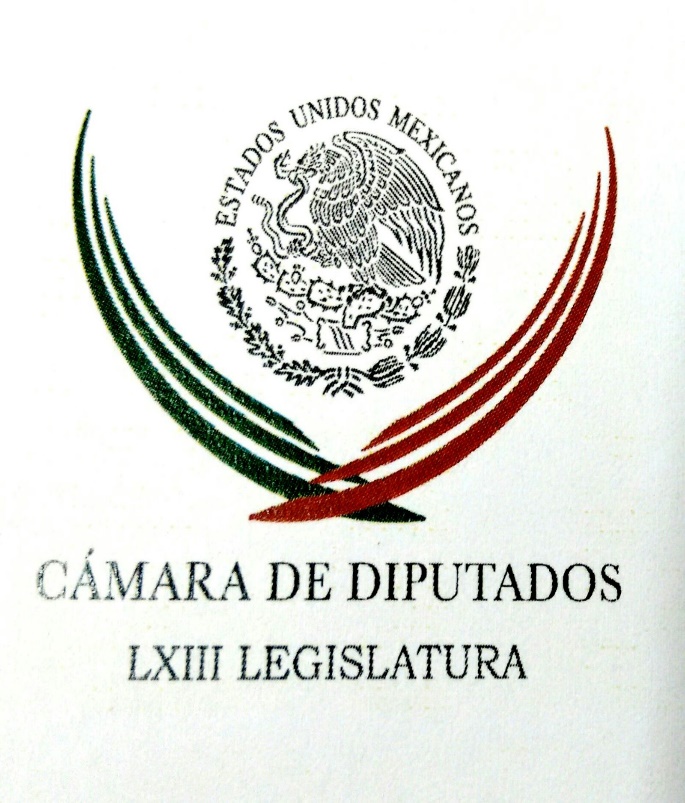 Carpeta InformativaPrimer CorteResumen: Detecta ASF operación con opacidad de 65 mmdp en Sagarpa¿Sustitución de Anaya? Los senadores ya lo planteanBeatriz Pagés. La autonomía de la UNAM Meade diferencia entre “servir con el poder y servirse del poder”PRI Gobierno intenta eliminar a Anaya a toda costa, asegura Diego FernándezCaótico el proceso de reconstrucción tras los sismos de septiembre: CIDEMuro no se levantará hasta aprobar construcción de toda la barrera: Trump28 de febrero de 2018TEMA(S): Trabajo LegislativoFECHA: 28/02/18HORA: 07:42NOTICIERO: SDP NoticiasEMISIÓN: Primer CorteESTACIÓN: OnlineGRUPO: SDP0Detecta ASF operación con opacidad de 65 mmdp en SagarpaVarias irregularidades está encontrando la Auditoría Superior de la Federación (ASF) en dependencias federales encargadas de proveer recursos a sectores en pobreza.Y es que hace días retumbó la información sobre el  presunto desvío de recursos por más de mil 300 millones de pesos en la Secretaría de Desarrollo Social (Sedesol) y en la Secretaría de Desarrollo Agrario, Territorial y Urbano (Sedatu), entre 2014 y 2015.Ahora toca hablar de la Secretaría de Agricultura (Sagarpa), la cual en 2016 dispuso de una bolsa millonaria para apoyar al campo, pero por la falta de un padrón riguroso de los beneficiarios de los programas sociales, gran parte de dichos fondos fueron malversados por irregularidades diversas.Así lo detectó la ASF, que, de acuerdo con La Jornada, en su informe sobre la cuenta pública 2016 detectó anomalías como otorgar recursos a personas ya fallecidas o que no comprobaron haberlos utilizados para su fin original.El organismo revisor descubrió que en el año en cuestión la Sagarpa operó 14 programas con un monto de 65 mil 157.4 millones de pesos, lo cual, destaca Fernando Camacho Servín en su nota, son equivalentes a 52 por ciento de los 124 mil 218 millones destinados para el desarrollo económico en el sector primario.Sin embargo, no hubo un padrón exacto de la población por beneficiar, lo cual disminuyó el grado de certeza sobre la entrega de los recursos. ys/m.INFORMACIÓN GENERALTEMA(S): Información GeneralFECHA: 28/02/2018HORA: 07:38NOTICIERO: El Heraldo de MéxicoEMISIÓN: Primer CorteESTACION: OnlineGRUPO: El Heraldo de México¿Sustitución de Anaya? Los senadores ya lo planteanSenadores del Partido del Trabajo (PT) e incluso el presidente de la Mesa Directiva, Ernesto Cordero Arroyo, comentaron que se debe analizar la sustitución de la candidatura presidencial de Ricardo Anaya por la coalición Por México al Frente, a fin de que enfrente las acusaciones sobre lavado de dinero.El vicecoordinador del PT, Zoé Robledo Aburto, dijo que las acusaciones contra Anaya Cortés ya no sólo lo están afectando a él, sino también al proceso electoral en su conjunto. Según el legislador, el aspirante panista debe separarse de la candidatura para dedicarse de tiempo completo a su defensa: ir a la Procuraduría General de la República (PGR) a declarar, acudir a los juzgados cuando se lo soliciten y, sobre todo, transparentar todo ese escándalo.Ernesto Cordero Arroyo, senador del Partido Acción Nacional (PAN), dijo que toda situación “mueve a la reflexión sobre si es prudente tener un candidato a la Presidencia de la República cuando hay no sólo señalamientos, sino sospechas muy claras de un esquema de lavado de dinero”. ar/m  TEMA(S): Información GeneralFECHA: 28/02/18HORA: 05:46NOTICIERO: En los Tiempos de la RadioEMISIÓN: Primer CorteESTACIÓN: OnlineGRUPO: Radio Fórmula0Marco Antonio Adame. Proceso electoralMarco Antonio Adame, colaborador: Con enorme preocupación observamos que cuando aún no dan inicio las campañas, el proceso electoral ya ha entrado en una espiral de acusaciones y actuaciones facciosas de parte del Gobierno Federal en contra de sus opositores; lo que pone en riesgo la calidad democrática de las elecciones del 1 de julio de 2018. Es el caso de la instrumentación de la Procuraduría General de la República como brazo político del gobierno y su partido en contra de Ricardo Anaya, candidato de la coalición Por México al Frente, la maniobra busca fincar responsabilidades por supuestos ilícitos imputables a terceros, al único candidato que está subiendo en las encuestas. Para lograrlo ha puesto en marcha un poderoso montaje mediático y una operación que involucra a la Secretaría de Hacienda y a los órganos de inteligencia del Estado para hacer verosímil la supuesta responsabilidad de Anaya. Ante esto, se ha emplazado a la PGR a que se pronuncie a la brevedad sobre la supuesta responsabilidad de Ricardo Anaya y al Gobierno Federal a que deje de usar a la Procuraduría como ariete en contra de los opositores. Es lo menos que se debe hacer de parte del gobierno, en cumplimiento de su responsabilidad, so pena de incurrir en graves responsabilidades penales y constitutivas de juicio político. Al mismo tiempo por elemental sentido de equidad y justicia, se ha exigido que la Procuraduría actúe con la misma celeridad en contra de las denuncias de corrupción de funcionarios de alto nivel de la Sedesol y de la Sedatu y sobre los que no ha habido ningún pronunciamiento. Parece quedar claro que existen dos pesos y dos medidas, lo que confirma el uso parcial y faccioso de las instituciones del Estado mexicano en contra de los opositores. Cuidar la calidad democrática de la elección es responsabilidad de todos, pero en especial del Gobierno Federal, aún es tiempo de despejar cualquier duda sobre la equidad y transparencia en la contienda, de lo contrario sería un grave atentado a la estabilidad y la paz social que México necesita para su desarrollo. Duración 2´38´´, ys/m.TEMA(S): Información GeneralFECHA: 28/02/2018HORA: 06: 51 AMNOTICIERO: En los Tiempos de la RadioEMISIÓN: Primer CorteESTACION: 103.3 FMGRUPO: FórmulaBeatriz Pagés. La autonomía de la UNAM Beatriz Pagés, colaboradora: Horas después de la balacera entre narcomenudistas en la UNAM, el rector declaró que no permitirá que fuerzas policiacas o militarizadas entren a CU. El jefe de Gobierno, argumentó que, por respeto a la autonomía de la universidad, la policía no puede ingresar al campus y que el trabajo de seguridad lo están haciendo desde el exterior. ¿Al servicio de quién está la autonomía; de la libertad académica, de la investigación científica o de los narcotraficantes, que han encontrado en esa figura un espacio que les garantiza impunidad? La autonomía de la UNAM fue una conquista estudiantil para impedir que gobiernos autoritarios reprimieran o pretendieran utilizar políticamente a maestros y alumnos, pero esa inviolabilidad política no ha impedido que otros se apropien de la vida universitaria. Es el caso de grupos delictivos que desde hace tiempo se han venido infiltrando en las facultades y en el campus para adueñarse de la salud mental de los estudiantes. El narcotráfico gana cada vez más terreno en la UNAM. Los cárteles tienen minada la autonomía de la UNAM y sus autoridades deben pensar si no ha llegado la hora de defenderla con menos ideología y más realismo. Duración: 02’ 06” bmj/mTEMA(S): Información GeneralFECHA: 28/02/2018HORA: 08: 29 AMNOTICIERO: La Jornada OnlineEMISIÓN: Segundo CorteESTACION: OnlineGRUPO: La JornadaMeade diferencia entre “servir con el poder y servirse del poder”José Antonio Meade, candidato presidencial del PRI, dijo que el 1 de julio ganará quien sirva con el poder y no quien se sirva de éste."Hay una gran diferencia entre servir con el poder y servirse del poder. Eso nos distingue y hará la diferencia al final de la contienda. Que conste. #YoMero", escribió esta mañana en Twitter.También hoy continuó enfocando su discurso contra el candidato de la coalición PAN-PRD-MC, Ricardo Anaya. El PRI pide a las autoridades investigarlo por lavado de dinero, por una presunta operación ilegal de más de 50 millones de pesos.Meade asiste esta mañana a la ceremonia por el 75 aniversario del sector popular del PRI.TEMA(S): Información GeneralFECHA: 28/02/18HORA: 06.31NOTICIERO: SDP NoticiasEMISIÓN: Primer CorteESTACIÓN: OnlineGRUPO: SDP0Congelan cuentas de Manuel Barreiro; empresario impugna decisiónLuego de que se determinara el congelamiento de cuentas de Manuel Barreiro señalado por presunta operación de lavado de dinero para hacer llegar 54 millones de pesos a Ricardo Anaya, el empresario promovió amparos para impugnar la determinación.De acuerdo con Reforma, se trata de las empresas Advance Real Estate Advisors, Advance Real Estate 2 y Aspen Partners Invesco II, las cuales presentaron entre el 1 y el 15 de febrero al menos cuatro recursos para impugnar el congelamiento de sus cuentas, que se localizan en BBVA Bancomer y en Banco del Bajío.En sus amparos, las mencionadas empresas señalaron a la Comisión Nacional Bancaria y de Valores (CNBV), como autoridad responsable de ejecutar los congelamientos, aunque en realidad, ignoraban de dónde provino la orden. La Procuraduría General de la República (PGR) investiga desde octubre del año pasado una presunta operación de Manuel Barreiro para ocultar el origen de los 54 millones de pesos recibidos por Anaya a cambio de la venta de una nave industrial en Querétaro, adquirida por la empresa Manhattan Master Plan Development.El juez Javier Loyola expuso que "de las manifestaciones expresadas por la parte quejosa en su demanda de amparo, no se advierte que la emisión del aseguramiento haya sido emitido por alguna autoridad hacendaria con motivo de algún crédito fiscal iniciado en su contra; es decir, hasta este momento no se tiene certeza del porqué se hayan asegurado las cuentas respecto de las cuales el promovente aduce ser titular".Reforma detalla que Loyola y su colega Óscar Palomo concedieron a Advance Real Estate suspensiones provisionales para que no se remuevan fondos de las cuentas, sin que ello implique que las empresas puedan disponer libremente de su dinero, en tanto que los dos amparos de Aspen Partners están en suspenso, ya que otro juez federal de Querétaro y uno de León, Guanajuato, se declararon incompetentes para llevar los juicios. ys/m.TEMA(S): Información GeneralFECHA: 28/02/18HORA: 08:17NOTICIERO: Enfoque NoticiasEMISIÓN: Primer CorteESTACIÓN: OnlineGRUPO: NRM Comunicaciones0Informe Arquitectura del Ramo 23 detectó que se ha favoreció más a unos estados que a otros: México EvalúaEn entrevista con ENFOQUE NOTICIAS, Edna Jaime, directora General de México Evalúa, platicó sobre el informe “Arquitectura del Ramo 23”, recursos cuya asignación quedan a criterio de la Secretaría de Hacienda y Crédito Público; sin reglas de operación, diseño o normatividad.Explicó que se trata de un cajón de gasto dentro del presupuesto que a diferencia de otros no establece por ley una definición de sus objetivos.Detalló que estos recursos no tienen mecanismos de operación; sin embargo, si son auditables.En otro orden de ideas, Jaime dijo que de 2013 a 2017 se aprobaron recursos por 22 mil millones de pesos, pero se ejercieron 318 mil millones de pesos.La directora de México Evalúa explicó que al no establecer criterios a partir de los cuales se deciden estas asignaciones, hay un amplio margen para la discrecionalidad.Dijo que el informe Arquitectura del Ramo 23 detectó que se ha beneficiado más a unos estados que a otros, como por ejemplo el Estado de México. ys/m.TEMA(S): Información GeneralFECHA: 28/02/18HORA: 07:53NOTICIERO: Enfoque NoticiasEMISIÓN: Primer CorteESTACIÓN: OnlineGRUPO: NRM Comunicaciones0PRI Gobierno intenta eliminar a Anaya a toda costa, asegura Diego FernándezEn entrevista, Diego Fernández de Cevallos, explicó que Ricardo Anaya se ha posicionado en segundo lugar de las preferencias, desplazando al candidato del gobierno, por lo que se le ve con manifiestas posibilidades de ganar, lo que lo coloca en una situación de peligro.Añadió que el PRI Gobierno trata a toda costa eliminar a Anaya para evitar que llegue a la presidencia. No obstante, dijo que hay tiempo para que se posicionen todos los aspirantes y finalmente la ciudadanía decida. ys/m.TEMA(S): Información GeneralFECHA: 28/02/18HORA: 06:41NOTICIERO: SDP Noticias EMISIÓN: Primer CorteESTACIÓN: OnlineGRUPO: SDP0Viaja Guajardo a Washington para reunirse con secretario de ComercioEl secretario de Economía, Ildefonso Guajardo, se reunirá este día con el secretario de Comercio estadounidense Wilbur Ross, confirmaron fuentes de la dependencia.El encuentro se dará en medio de la séptima ronda de renegociación del Tratado de Libre Comercio de América el Norte (TLCAN), y se espera que las partes hablen de los aranceles al acero, aluminio, paneles solares y lavadoras, que dificultan el intercambio entre ambos países.El viaje “es parte de las reuniones periódicas que estamos teniendo con el Departamento de Comercio de Estados Unidos, con quien tenemos una agenda muy amplia de asuntos bilaterales que tratar”, señaló a la prensa el jefe de la Negociación Técnica de la delegación mexicana, Kenneth Smith.El Departamento de Comercio de Estados Unidos recomendó este viernes imponer un arancel de 24 por ciento al acero y 10 por ciento al aluminio a una lista de países donde se incluye a México, lo que ha causado reacciones por parte de los posibles afectados. De acuerdo con el diario El Financiero, el motivo principal del viaje de Guajardo Villarreal a Washington es expresarle a Wilbur Ross que México aplicaría medidas compensatorias en caso de concretarse el arancel a los metales nacionales. ys/m.TEMA(S): Información GeneralFECHA: 28/02/2018HORA: 06:57NOTICIERO: FórmulaEMISIÓN: Primer CorteESTACION: OnlineGRUPO: Fórmula0Caótico el proceso de reconstrucción tras los sismos de septiembre: CIDEUn estudio del Centro de Investigación y Docencia Económicas (CIDE) calificó de caótico el proceso de reconstrucción en el país tras los sismos ocurridos en septiembre pasado.El reporte advierte una terrible opacidad y falta de liderazgo en donde el Gobierno Federal y los estados afectados desconocen los montos y destinos de los recursos destinados a la reconstrucción.Mauricio Merino, coordinador del Programa Interdisciplinario de Rendición de Cuentas del CIDE y exintegrante de la Comisión para la Reconstrucción en la Ciudad de México dijo que no existe una buena comunicación y nadie sabe qué debe hacer y a quién acudir".En el noticiero de Ricardo Rocha se precisó que nadie sabe cómo resolver la emergencia, ni de cuánto dinero va a disponer: "nadie exactamente sabe qué resultados puede esperar de ninguna parte". Duración 00’’, nbsg/m. TEMA(S): Información GeneralFECHA: 28/02/2018HORA: 08: 03 AMNOTICIERO: Fórmula OnlineEMISIÓN: Primer CorteESTACION: OnlineGRUPO: FórmulaNo podemos realizar trabajos de inteligencia dentro de la UNAM, pero hay cooperación: procuradorLa Procuraduría General de Justicia de la Ciudad de México (PGJ-CDMX) no tiene competencia para realizar tareas de inteligencia al interior de la Universidad Nacional Autónoma de México (UNAM), toda vez que se trata de una institución federal, sin embargo, ha realizado 143 detenciones relacionadas con narcomenudeo en las inmediaciones de Ciudad Universitaria.Aseguró lo anterior el procurador capitalino, Edmundo Garrido, quien agregó que el campus universitario "es un espacio en el que no somos competentes", sin embargo, los delitos que se cometen al interior se investigan, se opera y las detenciones se realizan fuera de las instalaciones. Dijo que la procuraduría está lista para operar al interior de la UNAM, pero tendrían más efectividad sus trabajos si tuvieran facultad de realizar actividades de inteligencia al interior de la institución. En entrevista con Ciro Gómez Leyva, el funcionario dijo que aún con las limitaciones que tiene, la Procuraduría capitalina realiza labores de investigación en colaboración con las autoridades universitarias, mediante la información de las cámaras de videovigilancia instaladas en el campus universitario. Aseguró estar en la mejor disposición y a las órdenes del campus y de generar las condiciones para operar y realizar el trabajo de inteligencia necesario para continuar con el trabajo del combate del crimen en esa zona. bmj/mTEMA(S): Información GeneralFECHA: 28/02/18HORA: 00:00NOTICIERO: MVS NoticiasEMISIÓN: Primer CorteESTACIÓN: OnlineGRUPO: MVS0Muro no se levantará hasta aprobar construcción de toda la barrera: TrumpEl presidente estadunidense, Donald Trump, dijo este miércoles que la construcción de las secciones de un muro fronterizo que California quiere levantar tendrán que esperar la aprobación de toda la barrera en la frontera con México."He decidido que las secciones del Muro que California quiere que se levanten AHORA no se construirán hasta que se apruebe todo el Muro", escribió Trump en Twitter."Gran victoria ayer con el fallo judicial que nos permite proceder. ¡NUESTRO PAÍS DEBE TENER SEGURIDAD FRONTERIZA!", agregó el mandatario. ys/m.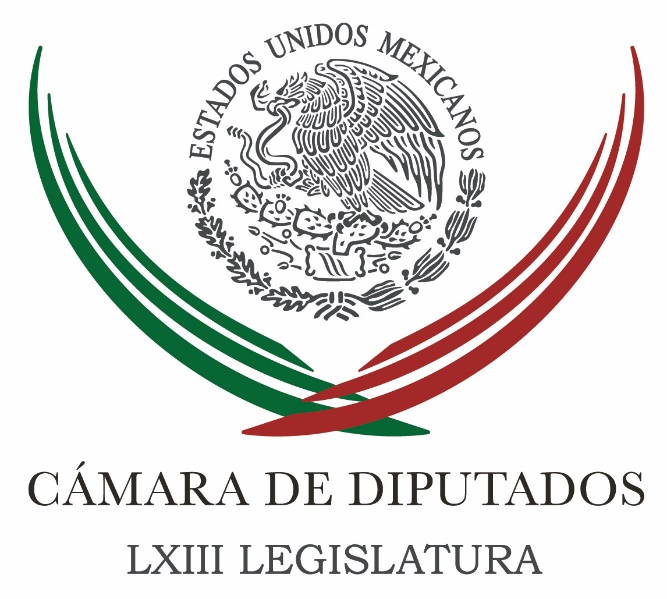 Carpeta InformativaSegundo CorteResumen:Deben PAN, PRD y MC valorar la sustitución de Ricardo Anaya como su candidato presidencial: CorderoNecesario que INE corrija decisión de prohibir debates en intercampaña: PRDNavarrete Prida dialoga con mandatarios panistas sobre seguridadPolítica laboral ha mejorado condiciones de millones de mexicanos PresidenciaAnaya tiene más escándalos de corrupción que años de experienciaMorena quiere al ex autodefensa Mireles para el Senado; "aceptaré si AMLO me lo pide" respondeBarrales se sube a defensa de AnayaAlerta Vargas Llosa por victoria de AMLOMiércoles 28 de febrero 2018TEMA(S): Información GeneralFECHA: 28/02/2018HORA: 12.40 PMNOTICIERO: Enfoque Noticias OnlineEMISIÓN: Segundo CorteESTACIÓN: OnlineGRUPO: NRM ComunicacionesDeben PAN, PRD y MC valorar la sustitución de Ricardo Anaya como su candidato presidencial: CorderoErnesto Cordero, presidente del Senado, sugirió al PAN y a los partidos que integran la coalición “Por México al Frente”, valorar la sustitución de Ricardo Anaya como su candidato a la Presidencia de México, ante las pruebas y evidencias presentadas que lo vinculan presuntamente con operación de lavado de dinero, y operaciones con recursos de procedencia ilícita.El senador del PAN señaló que Anaya Cortés se metió en problemas, las acusaciones son muy serias, tienen sustento y los vínculos entre Manuel Barreiro y esté se estrechan cada vez más, por lo que está obligado a dar las explicaciones que sean necesarias.Dijo, que ante la acumulación de evidencias que implican a Anaya en una red de complicidades para hacer negocios inmobiliarios, triangular recursos y lavar dinero Acción Nacional, el PRD y Movimiento Ciudadano no deben descartar nombrar a un reemplazo de Anaya para competir el 1 de julio por la Presidencia del país.“De ser así y sí se confirma que Ricardo Anaya tuvo que ver en este esquema de lavado de dinero, pues yo creo que lo que el Partido Acción Nacional tendría que hacer es replantear a su candidato. (…) Y de seguir las investigaciones, cómo van, entonces sí ya empezar en reemplazos para el candidato Anaya”.El presidente del Senado fue entrevistado antes de inaugurar el foro “Presente y Futuro de la Apicultura en México”. ys/m.TEMA(S): Información GeneralFECHA: 28/02/2018HORA: 00:00NOTICIERO: Reforma OnlineEMISIÓN: Segundo CorteESTACIÓN: OnlineGRUPO: C.I.C.S.ANecesario que INE corrija decisión de prohibir debates en intercampaña: PRDEl coordinador del PRD en el Senado, Luis Sánchez Jiménez, advirtió que es necesario que el Instituto Nacional Electoral revise y corrija la decisión de prohibir los debates de candidatos en el periodo de intercampaña.En entrevista, el senador por el partido del sol azteca respaldó las declaraciones del presidente Enrique Peña Nieto, quien consideró que las disposiciones indicadas por el INE para el actual proceso electoral son “rígidas”.Señaló que la ciudadanía tiene derecho a saber, ante los medios de comunicación, lo que los candidatos piensan, pero también su reacción ante la presión que generen las preguntas en los debates.Luis Sánchez Jiménez consideró correcto que el Jefe del Ejecutivo se haya sumado a este debate, aunque advirtió que lo que no puede hacer es llamar a votar por su partido.El senador perredista manifestó, en este sentido, su confianza en que el presidente Enrique Peña Nieto se mantendrá al margen del proceso electoral y no hará uso de los medios que tiene para llamar a votar por el PRI. ys/m.TEMA(S): Información GeneralFECHA: 28/02/2018HORA: 00:00NOTICIERO: MVS Noticias OnlineEMISIÓN: Segundo CorteESTACIÓN: OnlineGRUPO: MVS ComunicacionesNavarrete Prida dialoga con mandatarios panistas sobre seguridadEl secretario de Gobernación, Alfonso Navarrete Prida, se reunió con gobernadores emanados del Partido Acción Nacional (PAN) para abordar el tema de seguridad y gobernabilidad democrática.El encuentro privado forma parte de las reuniones que sostiene el funcionario federal con gobernadores y líderes nacionales de los diversos partidos políticos para atender temas de interés en las entidades federativas.La víspera, el encargado de la política y seguridad interna del país se reunió con 12 mandatarios de extracción priista, con quienes también abordó el tema de seguridad y gobernabilidad democrática. ys/m.TEMA(S): Información GeneralFECHA: 28/02/2018HORA: 12: 02 PMNOTICIERO: Notimex OnlineEMISIÓN: Segundo CorteESTACION: OnlineGRUPO: NotimexPolítica laboral ha mejorado condiciones de millones de mexicanos PresidenciaGracias a la política laboral implementada en la actual administración federal, que ha equilibrado la productividad con la justicia social, se han creado tres millones 200 mil nuevos empleos ante el IMSS, con lo que se supera lo logrado en sexenios anteriores, destacó Eduardo Sánchez, vocero del Gobierno de la República.En conferencia de prensa conjunta con el secretario del Trabajo y Previsión Social, Roberto Campa Cifrián, en la residencia oficial de Los Pinos, destacó que en este sexenio han mejorado las condiciones laborales en beneficio de millones de mexicanos.El también coordinador General de Comunicación Social del Gobierno Federal informó además que aumentó el número de empleos permanentes con 85 por ciento en esta administración, contra 65 por ciento de la administración pasada.Aseveró que de continuar con esta tendencia al término del gobierno del Presidente Enrique Peña Nieto se habrán creado cuatro millones de empleos, 500 mil más de lo generado en los dos sexenios anteriores juntos.Tras señalar que el crecimiento del salario mínimo real en la actual administración ha sido de 18 por ciento, Eduardo Sánchez resaltó que las reformas estructurales han tenido y seguirán teniendo un efecto positivo en el empleo. bmj/mTEMA(S): Información GeneralFECHA: 28/02/2018HORA: 00: 00 AMNOTICIERO: Reforma OnlineEMISIÓN: Segundo CorteESTACION: OnlineGRUPO: C.I.C.S.ADan luz verde a PGR contra BarreiroLa PGR no tiene por ahora obstáculo para llevar ante un juez de control su investigación contra el empresario queretano Manuel Barreiro Castañeda, señalado por una supuesta operación de lavado para hacer llegar 54 millones de pesos al candidato presidencial Ricardo Anaya.Un juez federal negó hoy la suspensión definitiva en el amparo promovido por Barreiro contra la Procuraduría General de la República, luego que el jueves pasado había otorgado una suspensión provisional que impedía a los fiscales concluir la carpeta de investigación por este caso y presentarla a un juez de control.La suspensión también fue negada a Juan Carlos Reyes García, dueño de la empresa Manhattan Master Plan Development, que fue la que le compró a Anaya una nave industrial por 54 millones de pesos, y que está colitigando en el mismo amparo que Barreiro.Además, el juez Patricio Vargas Alarcón negó la suspensión definitiva a la esposa de Barreiro, Ana Paula Ugalde Herrera, a Sergio Reyes García y a Juan Pablo Olea Villanueva, vicepresidente de Advance Technology, una de las empresas del queretano.El juez no publicó sus razones para negar la suspensión. La PGR había solicitado expresamente negar este beneficio y además había impugnado la suspensión provisional, que había sido confirmada en votación dividida por un tribunal colegiado.El acto reclamado por Barreiro en el amparo es la falta de respuesta a escritos presentados a la PGR por sus abogados el 14 de febrero, por lo que es probable que, en días recientes, los fiscales respondieron a dichos escritos.Si la Procuraduría presenta la carpeta UEIORPIFAM/979/2017 ante un juez de control, éste asumirá la supervisión sobre la investigación, podrá citar a comparecer al empresario y cualquier otra persona involucrada, u ordenar su aprehensión si no se presenta.Anaya ha sostenido que no le vendió nada a Barreiro, sino que la operación fue con Manhattan Master, empresa que fue incluida el lunes pasado por el SAT en su lista de contribuyentes que expiden facturas por operaciones inexistentes.García Reyes es dueño de Manhattan Master desde julio de 2016. Su domicilio se ubica en uno de los parques industriales de Advance Real Estate, empresa de Barreiro.La ofensiva de las autoridades contra éste incluye cateos a sus propiedades y el aseguramiento de al menos siete cuentas bancarias de las empresas Advance Real Estate Advisors, Advance Real Estate 2 y Aspen Partners Invesco II, que ejecutan varios proyectos inmobiliarios de gran calado en Querétaro.El 20 de febrero, el abogado Adrián Xamán McGregor afirmó en conferencia de prensa que Barreiro diseñó una operación de lavado en 2016 y 2017 para hacer llegar a Anaya los 54 millones de pesos sin dejar rastro de su origen, usando empresas fachadas en varios países.Xamán representa a dos personas que afirman haber trabajado para Barreiro en el diseño del esquema de lavado y ofrecieron cooperar con la PGR, que confirmó posteriormente que investiga el caso desde octubre pasado. bmj/mTEMA(S): Información GeneralFECHA: 28/02/2018HORA: 13: 36 PMNOTICIERO: Notimex OnlineEMISIÓN: Segundo CorteESTACION: OnlineGRUPO: NotimexAnaya tiene más escándalos de corrupción que años de experiencia El presidente del Partido Revolucionario Institucional (PRI), Enrique Ochoa Reza, afirmó que el panista Ricardo Anaya debe ser investigado porque tiene más escándalos de corrupción que años de experiencia en el gobierno. En entrevista previa al acto conmemorativo del 75 Aniversario de la Confederación Nacional de Organizaciones Populares (CNOP), Ochoa Reza advirtió que el candidato presidencial de la coalición Por México al Frente “claramente está involucrado en una operación de lavado de dinero, de triangulación de recursos". Además, cuestionó: ¿Cuál es el origen de que contratistas le hayan hecho estos favores bajo esquemas ilegales? hay que investigar que, cuando Anaya compró el terreno, era diputado federal. “Habrá alguna señalización de algún posible moche. ¿Por qué razón? Contratistas en distintos esquemas que se han repetido y que se han dado a conocer a través de los medios de comunicación. El modus operandi es el mismo”, agregó. El político michoacano aseguró que exigencia es muy clara: que se lleven a cabo las investigaciones, que se deslinden las responsabilidades, y que si Ricardo Anaya tiene una explicación veraz de su enriquecimiento inexplicable, que la presente. No obstante, dijo, lo que hemos conocido a través de los medios de comunicación son alegatos de las personas que fueron contratadas por Manuel Barreiro. Ello, agregó , “con conocimiento de Ricardo Anaya, para llevar a cabo un esquema muy sofisticado de triangulación de recursos, de lavado de dinero, para que ese dinero, esos 54 millones de pesos que llegaron a la cuenta de Ricardo Anaya, recorrieran más de 10 países, incluyendo paraísos fiscales, con la finalidad de ocultar la ruta del dinero”. Ochoa Reza cuestionó por qué se hizo todo eso, y por qué llevar a cabo todas esas maniobras ilegales, si la operación -según Anaya- fue legitima. Pues si lo fue, ¿entonces para qué tanta vuelta? Más aún, dijo ¿por qué contratan Anaya y Barreiro a personas para que hagan un esquema, que al final termina con la creación de una empresa fantasma, que es la que le paga 54 millones de pesos a Ricardo Anaya, por un activo que había comprado dos años antes con sólo 10 millones de pesos. Y además, 10 millones de pesos que no han quedado claro de dónde surgieron, para pagar ese terreno original que le vendió Manuel Barreiro a Ricardo Anaya. La historia es muy clara, es fácil de explicar: Ricardo Anaya declaró en su 3 de 3 que tenía ingresos promedio de 90 mil pesos al mes. Sin embargo, en ella no aparece ningún terreno, no aparece ningún bien inmobiliario, no hay esos antecedentes de riqueza. Por el contrario, lo que señala Ricardo Anaya en distintos espacios en medios de comunicación y en su declaración 3de3 plus, es que él tenía un modo modesto de vivir". Además Ricardo Anaya aseguró que su familia estaba en Atlanta apoyada por sus suegros y a lo largo de estos meses, a través de los medios de comunicación, nos enteramos que le mintió a los mexicanos.“Les mintió porque ocultó su riqueza real; les mintió, porque llevó a cabo una triangulación de recursos, lavado de dinero y a final de cuentas, todos esos ilícitos se deben investigar y se deben castigar”, comentó. Por otra parte Ochoa Reza indicó que ha quedado completamente acreditado que cuando José Antonio Meade fue secretario de Desarrollo Social, se revisaron los contratos que habían sido señalados por supuestas anomalías, se cancelaron, y se investigó y castigó a las personas que habían sido señaladas. “Y claramente quedó acreditado que José Antonio Meade actuó con determinación y con decisión, en contra de esos señalamientos”, subrayó el dirigente nacional priista. bmj/mTEMA(S): Información GeneralFECHA: 28/02/2018HORA: 13:55 PMNOTICIERO: Reforma OnlineEMISIÓN: Segundo CorteESTACION: OnlineGRUPO: C.I.C.S.AFustigan a Anaya en celebración priistaEl Partido Revolucionario Institucional (PRI) y su candidato presidencial, José Antonio Meade, se lanzaron este miércoles contra el abanderado del PAN, Ricardo Anaya.En el marco del 75 aniversario del sector popular del tricolor, el dirigente de la CNOP, Arturo Zamora, advirtió que la fortuna que ha amasado el panista puede ser producto del crimen organizado. "La fortuna de Anaya sólo puede tener un origen: el crimen organizado o la rampante corrupción en la que ha vivido", soltó frente a Meade, tras advertir que Anaya debe muchas explicaciones sobre su patrimonio.En medio del coro de priistas que gritaban "¡Duro, duro, duro!", Zamora sostuvo que existe una gran cantidad de evidencias que hablan de que los bienes de Anaya son producto de la corrupción.En su turno, Meade afirmó que, a diferencia de sus contrincantes, él no tiene que dar explicaciones sobre su patrimonio o sobre sus ingresos."A nosotros nunca nos van a tener que escuchar defendernos o tener que explicar operaciones, compras de naves industriales, o por cómo hemos vivido, cómo hemos recorrido el País sin trabajar y sin tener ingresos", expresó, también en referencia a Andrés Manuel López Obrador. ar/mTEMA(S): Información GeneralFECHA: 28/02/2018HORA: 11:02NOTICIERO: Reforma OnlineEMISIÓN: Segundo CorteESTACION: OnlineGRUPO: C.I.C.S.AEncabeza Meade aniversario de CNOPJosé Antonio Meade, candidato presidencial del PRI, encabezará este miércoles el 75 aniversario de la Confederación Nacional de Organizaciones Populares (CNOP).El aspirante será el principal orador en la celebración del también llamado sector popular del tricolor, hoy encabezado por el senador jalisciense con licencia Arturo Zamora.Esta mañana, en su cuenta de Twitter, el ex funcionario federal aseguró que su vocación de servir marcará la diferencia en la contienda electoral. "Hay una gran diferencia entre servir con el poder y servirse del poder. Eso nos distingue y hará la diferencia al final de la contienda. Que conste", dijo.La ceremonia de este miércoles se lleva a cabo en el Auditorio Plutarco Elías Calles, a sólo cuatro días de que el PRI cumpla 89 años de su fundación.La CNOP es un sector integrado por burócratas, comerciantes, profesionistas y organizaciones vecinales que ha sido encabezada por polémicos personajes como Elba Esther Gordillo, Emilio Gamboa y Manlio Fabio Beltrones. ar/mTEMA(S): Información GeneralFECHA: 28/02/2018HORA: 11:27 AMNOTICIERO: Político.mx OnlineEMISIÓN: Segundo CorteESTACION: OnlineGRUPO: Político.mxMeade pide a Anaya se haga cargo de sus decisiones inmobiliariasEl candidato presidencial de la coalición Todos por México, José Antonio Meade, dijo que los señalamientos contra el panista Ricardo Anaya no son un tema que haya empezado en campaña, y lo llamó a hacerse cargo de las decisiones inmobiliarias que no tienen un fundamento financiero y que no son consistentes con la trayectoria de un servidor público honesto.En entrevista con Javier Solórzano, en Once Noticias, el abanderado de los partidos Revolucionario Institucional (PRI), Verde Ecologista de México (PVEM) y Nueva Alianza, rechazó que haya una estrategia contra Anaya y resaltó que en cualquier espacio de contienda hay escrutinio y los participantes tienen que estar dispuestos a sujetarse a ese escrutinio. Afirmó que lo “que hoy dicen las encuestas, algunas de las cuales me ubican en primero, otras en segundo y otras en tercero, lo que están reflejando es, fundamentalmente, el hecho de que Andrés Manuel y Ricardo, los dos, se adueñaron a la mala de recursos públicos en especie, entregados a sus partidos, y los utilizaron por espacio de varios años en su promoción personal”.Recordó que el 14 de diciembre, cuando empezó la precampaña, él nunca había salido en un spot, mientras que López Obrador había salido en varios millones, al igual que Ricardo Anaya, "usando y abusando de recursos públicos que en especie se entregaron para que los partidos hicieran promoción de sus plataformas y de sus partidos, no para que hicieran propaganda personal en beneficio de una persona”.Advirtió que con todos estos elementos que ha trascendido sobre el candidato presidencial de Por México al Frente, en donde, además se conocían antes de la campaña, la pregunta de fondo no debiera ser si es o no estrategia de la campaña, la pregunta de fondo es: si quien quiere ser presidente puede o no explicar cada uno de sus actos en materia patrimonial. ar/m  TEMA(S): Información GeneralFECHA: 28/02/2018HORA: 08:58 AMNOTICIERO: Fórmula OnlineEMISIÓN: Segundo CorteESTACION: OnlineGRUPO: FórmulaMorena quiere al ex autodefensa Mireles para el Senado; "aceptaré si AMLO me lo pide" respondeEl lunes pasado José Manuel Mireles, exlíder de los grupos de autodefensas en Michoacán, afirmó que el partido Movimiento Regeneración Nacional (Morena) le propuso postularse como aspirante al Senado. En entrevista con El Financiero, Mireles confirmó que Yeidckol Polensky, dirigente nacional de Morena, le ofreció un lugar en la lista de senadores. Dijo que la oferta provino del candidato presidencial de Morena, Andrés Manuel López Obrador.  Al respecto, enfatizó que aceptaría sólo si el tabasqueño le hiciera la invitación de manera personal."Yo al señor Andrés Manuel López Obrador le debo mi gratitud y mi reconocimiento, por todo el apoyo que me dio en sus mensajes y manifestaciones exigiendo mi liberación", dijo el doctor.Cuando José Mireles fue detenido a finales de junio de 2014, el aspirante a la presidencia viajó a Nueva Italia, Michoacán dos días después del arresto para exigir su inmediata liberación. Después lo hizo en más ocasiones. Mireles confesó que además de Morena, otros partidos le han ofrecido un puesto de elección popular, sin embargo, comentó que la fuerza política de AMLO "es el único partido que propone seriamente una lucha contra la corrupción".Concluyó que la política es una vía para reconstruir el tejido social de México. ar/mTEMA(S): Información GeneralFECHA: 28/02/2018HORA: 13:20 PMNOTICIERO: 24 Horas OnlineEMISIÓN: Segundo CorteESTACION: OnlineGRUPO: 24 HorasBarrales se sube a defensa de AnayaAlejandra Barrales, candidata a la Jefatura de Gobierno de la coalición Por la CDMX al Frente (PRD, PAN, MC), se sumó a la defensa de Ricardo Anaya, quien es investigado por la PGR por presuntos lavado de dinero.Luego de un desayuno privado con la Confederación Patronal Mexicana (Coparmex), la perredista coincidió en que la autoridad está actuando con tinte político contra el candidato presidencial de su coalición. “Cuando dimos los pasos para crear el Frente hemos enfrentado este tipo de embestidas, y estamos convencidos que tiene que ver con esta desesperación que tiene el PRI por tratar de ganarse un lugar que los ciudadanos no le han dado, y que seguramente no le van a dar ni en el país ni en la Ciudad”.Además, rechazó la propuesta de su contrincante del PRI, Mikel Arriola, de transparentar su propiedad, pues ya ha hecho pública su declaración patrimonial, y él sólo busca hacer ruido con temas polémicos, que sólo evidencian su falta de desconocimiento de los problemas citadinos. ar/m  TEMA(S): Información GeneralFECHA: 28/02/2018HORA: 12:57 PMNOTICIERO: Excélsior OnlineEMISIÓN: Segundo CorteESTACION: OnlineGRUPO: ImagenPedir explicaciones sobre patrimonio no es guerra sucia: ZavalaEn cualquier otro país del mundo, pedir una explicación del patrimonio que se tiene es natural y no se toma como guerra sucia, aseguró Margarita Zavala.Cuestionada sobre la posible detención en las próximas horas de Manuel Barreiro, empresario ligado a Ricardo Anaya, acusado de lavado de dinero, la aspirante independiente a la Presidencia de la República, señaló que se deben esclarecer los hechos y deslindar responsabilidades sobre presuntos actos delictivos en la compra-venta de una nave industrial en Querétaro.Que se sigan los procesos que se tienen que hacer, pero también las explicaciones que se tienen que dar, más allá de las implicaciones que tienen, para quien compra y vende, a mí me parece natural que un candidato explique el patrimonio que tiene, y a mí no me deja de sorprender que quien se dedica al servicio público tenga problemas con millones y millones de pesos”, indicó.ESTADO DEBE ASUMIR LA SEGURIDAD EN LA UNAMDespués de participar en la inauguración de la Expo Promocionales en el World Trade Center, Margarita Zavala opinó que el Estado mexicano debe asumir la seguridad en Ciudad Universitaria, porque la presencia del crimen no es sólo un problema de la UNAM, sino de la Ciudad de México y del país.Destacó que la autonomía universitaria, es sobre todo en cátedra y las instituciones de seguridad deben cumplir con su deber de brindar protección a los ciudadanos.No tiene una mamá, un papá, un joven estudiante a nadie más que al Estado mexicano con la fuerza pública, si es necesario, para enfrentar al crimen, de los cuales ellos, muchos de ellos son víctima o corren enormes riesgos”, precisó. ar/mTEMA(S): Información GeneralFECHA: 28/02/2018HORA: 11:35 AMNOTICIERO: El Universal OnlineEMISIÓN: Segundo CorteESTACION: OnlineGRUPO: El UniversalMauricio Góngora asiste a audiencia de imputación en ChetumalPara que responda por el delito de peculado Mauricio Góngora Escalante, ex candidato a la gubernatura recluido en el Cereso de Chetumal, fue trasladado ante el tribunal de juicios orales del municipio de Solidaridad para la audiencia inicial de imputación. La Fiscalía General del Estado informó que agentes adscritos a la Fiscalía Especializada en Combate a la Corrupción cumplieron una orden de aprehensión en contra de Mauricio “N” por el delito de peculado, que se sigue en la carpeta administrativa 229/2017, en agravio de la administración pública del municipio de Solidaridad, por más de cinco millones de pesos. La orden de aprehensión fue girada por un Juez de Control adscrito a los juzgados de control y Tribunales de Juicio Oral de Primera Instancia del Distrito Judicial de Solidaridad y cumplimentada por los agentes en el Centro de Reinserción Social de Chetumal, en donde Mauricio “N” se encuentra sujeto a la medida cautelar de prisión preventiva. El juez de control adscrito al distrito de Solidaridad fijó el 28 de febrero a las 11:30 horas para que se lleve a cabo la audiencia inicial de formulación de imputación, en dicho municipio motivo por el cual fue trasladado con las medidas de seguridad correspondientes para el desahogo de dicha audiencia. ar/mTEMA(S): Información GeneralFECHA: 28/02/2018HORA: 13:17 PMNOTICIERO: La Jornada OnlineEMISIÓN: Segundo CorteESTACIÓN: OnlineGRUPO: La JornadaDesmiente STPS laudo contra Gómez UrrutiaLa Junta Federal de Conciliación y Arbitraje (JFCA) no ha emitido ningún laudo que determine que el dirigente del Sindicato Nacional de Mineros, Napoleón Gómez Urrutia, tiene que pagar los 55 millones de dólares a los trabajadores por un Fideicomiso Minero, aseguró esta mañana el secretario del Trabajo, Roberto Campa Cifrián.En conferencia de prensa realizada en conjunta con el vocero de la Presidencia de la República, Eduardo Sánchez, el titular de la STPS, aclaró que no existe el referido laudo en contra del líder minero, que fue difundido ayer.Puntualizó que subsisten diversos juicios y reclamaciones en tribunales laborales, contra el Sindicato Minero, y "algunos de sus dirigentes".Ambos funcionarios dieron a conocer un panorama del mercado laboral mexicano, el cual está por llegar a los 3.5 millones de empleos en este sexenio. Campa sostuvo que en las re negociaciones del Tratado de Libre Comercio de América del Norte, había “grandes nubarrones, pero esos se han disipado” y el tema laboral no será un obstáculo para que se pueda concretar el acuerdo. ys/m.TEMA(S): Información GeneralFECHA: 28/02/2018HORA: 13:00 PMNOTICIERO: Proceso OnlineEMISIÓN: Segundo CorteESTACION: OnlineGRUPO: Proceso Televisora oficial de Sonora concentra el 15% de lo desviado por Sedatu en la “Estafa maestra”Tras la revisión del ejercicio fiscal 2016, la Auditoría Superior de la Federación (ASF) detectó que la Secretaría de Desarrollo Agrario, Territorial y Urbano (Sedatu) canalizó 271 millones 891 mil pesos a la televisora oficial del gobierno de Sonora, Telemax.Según el informe entregado por ese organismo el pasado martes 20, del total de mil 747 millones de pesos desviados por la dependencia federal a universidades y televisoras estatales, mecanismo conocido como Estafa Maestra, la empresa con razón social Televisora de Hermosillo SA de CV concentra 15.5%. Telemax –de acuerdo con la auditoría 16-E-26002-12-1794 1794-DS-GF– violentó el artículo 1 de la Ley de Adquisiciones, Arrendamientos y Servicios del Sector Público (LAASSP), al firmar dos convenios (uno general y otro comercial) con la Sedatu y no contar “con los elementos suficientes para cumplir con las obligaciones y compromisos”.Esta incapacidad, destaca el dictamen, permite esquemas para simular los servicios y las adquisiciones.Telemax, añade, subcontrató a nueve empresas que a su vez subarrendaron servicios a otras 22 que nunca tuvieron una relación directa con la televisora sonorense. “Es importante resaltar que todo el contacto con las empresas subcontratadas fue por correo electrónico y mensajería”, puntualiza.La televisora estatal, insiste, “no contaba con la capacidad para desarrollar los proyectos solicitados por la Sedatu”, sin embargo, cerró ese par de convenios y luego redirigió el dinero a las nueve empresas subcontratadas.Además, violentó el artículo 4 del reglamento de la Ley de Adquisiciones, que limita a los proveedores a que los contratos con terceros tengan un límite máximo del 49% del monto total, no obstante, Telemax subarrendó el 98.5% (267.7 millones) de lo convenido con la dependencia federal.No sólo eso, Telemax y su director general, Daniel Hidalgo, se prestaron al doble juego financiero de la Sedatu, pues el convenio sonorense, que consta de 17 órdenes de trabajo, es similar a uno que se firmó en Quintana Roo.Es decir, únicamente en 2016 la secretaría encabezada por Rosario Robles pagó por el mismo trabajo 271.8 millones de pesos en Sonora y más de 171.7 millones de pesos al Sistema Quintanarroense de Comunicación Social, según la auditoría 1792-DE.Daniel Hidalgo aseguró a personal de la ASF que en ese momento la empresa oficial a su cargo contaba con la capacidad técnica, material y humana para realizar los servicios solicitados por la secretaría al 100%. Sin embargo, la televisora incumplió con el convenio y subcontrató los servicios solicitados.Por su parte, la gobernadora Claudia Artemiza Pavlovich Arellano se deslindó de toda responsabilidad fiscal de Telemax y la dependencia federal.“Las observaciones se las hicieron a Sedatu y por supuesto la televisora tendrá que aclarar el tema correspondiente con apego a la legalidad”, justificó.Ramón Moya, el recién nombrado titular del Instituto Superior de Auditoría y Fiscalización (ISAF) en Sonora, sostuvo que Telemax no incurrió en irregularidades estatales en la Cuenta Pública 2016, porque los prestadores de servicio contratados tienen vigentes sus registros fiscales.Pero, aun así, anunció que en marzo próximo se practicará una nueva auditoría fiscal a Telemax, dado que aún restan más de 40 millones de pesos por ser revisados, debido a que la Sedatu contrató a la teledifusora estatal en 2016, pero algunos de los servicios fueron pagaderos hasta 2017.Empresas fantasmaLa televisión oficial de Sonora firmó un contrato por 143 millones de pesos con Publicidad Natnit SA de CV, pero la empresa no se encuentra en el domicilio fiscal que exhibe en las facturas emitidas.Esta compañía, la gran ganadora en la triangulación, contrató a seis empresas: Comercializadora Telaraña SA de CV, Compu Draz Comercializadora SA de CV, Maderas Finas del Golfo SA de CV, Servicios Imperiales Sial SC, Servicios Myla SA de CV y SOFT4U, S.C.En la lista de negociaciones con Telemax también aparece Aghata Líderes Especializados SA de CV, que logró convenios comerciales por 105.8 millones de pesos, y el 19 de julio de 2017 se informó que tenía su domicilio fiscal en Tuxtla Gutiérrez, Chiapas. Sin embargo, se trata de una casa abandonada, sin la evidencia de activos, personal, infraestructura o capacidad material para prestar los servicios derivados del contrato que suscribió con la empresa oficial.Siguiendo con el patrón de desvíos, Aghata Líderes Especializados subarrendó los servicios de nueve prestadores de servicios: Capacitaciones Golden Mark, Capacitadora Fema, Casa Comercializadora Menzen, Comercial Chiapas Es Sur, Comercializadora Manmatrec, Edificios Emporio Total, Laika Brank Comercial, Servicios Bezubi y Verina Edificaciones. Todas estas corporaciones son Sociedades Anónimas de Capital Variable (SA de CV).El tercero en la lista es MB Excelencia Comunicación SC, que ganó contratos por 9.6 millones de pesos, aunque –según lo establece la diligencia del 4 de julio del año pasado– no estaba en condiciones para desarrollar los trabajos convenidos, por lo que subarrendó los servicios de Diper Designers LLC en Orlando, Florida, así como de Media Más SA, Glynn Mexicana SA de CV e Inovaprise SC, empresas a las que pagó 7.2 millones, 75.2% del total recibido de parte de Telemax.El peritaje fiscal indica que Consulta y Estrategia Política SA de CV obtuvo 4 millones de pesos en esta repartición de recursos, y el 13 de julio pasado informó a la ASF que para la prestación de servicios de reclutamiento, selección y suministro de personal celebró un contrato con Heyman Asesores SA de CV, de lo que se desprende que el proveedor no contaba con la capacidad para el trabajo encomendado, y se inició un procedimiento para la imposición de multa porque no proporcionó la información en el tiempo establecido.En el mismo esquema se encuentra Arquine SA de CV, beneficiada con 2.2 millones de pesos por parte de la Sedatu en la triangulación con Telemax, que “pagó recursos públicos a una persona moral que no le desarrolló trabajos o prestó servicios, y no se justifica el monto transferido”.En iguales circunstancias se encuentra El Universal Compañía Periodística, S.A. de C.V. El llamado “Gran Diario de México” se coló con 1.1 millones de pesos, pero nunca se vio con directivos de Telemax y no está justificado su cobro.Editorial Constituyente SA de CV tuvo también 1.1 millones en ganancias al desviar estos recursos a Expansión SA de CV. El pasado 6 de julio, personal de la ASF acudió a su domicilio impreso en las facturas, pero el número buscado no existía, además de que sólo se sabe de la negociación a través de internet.Los últimos convenios se firmaron con SPIN Taller de Comunicación Política SC, que se llevó 406 mil pesos, y la Revista México Social SA de CV, que obtuvo 116 mil pesos.SPIN Taller de Comunicación Política SC dio un informe parcial a los auditores el 21 de julio de 2017, por lo que se estableció que se dedica a “otros servicios profesionales, científicos y técnicos”. Sin embargo, exhibió facturas relacionadas con la propuesta de notas y posteos en redes sociales, así como logística de giras internacionales. En ese sentido, se determinó que Telemax realizó operaciones con una empresa que no corresponde a los trabajos solicitados.Sobre la Revista México Social SA de CV, la ASF destacó que el 27 de junio de 2017 se acudió al domicilio que aparece en las facturas emitidas por el proveedor, pero no se localizó a la empresa y tampoco se pudo realizar la visita, “toda vez que el domicilio se encuentra ocupado por un médico”. Esta empresa, además, transfirió la totalidad de los recursos públicos al Instituto CEIDAS SC. ar/mTEMA(S): Información GeneralFECHA: 28/02/2018HORA: 10:38 AMNOTICIERO: Excélsior OnlineEMISIÓN: Segundo CorteESTACION: OnlineGRUPO: ImagenQuieren desprestigiar a Anaya, asegura Torres CofiñoMarcelo Torres Cofiño, secretario general del CEN del PAN, indicó que las operaciones financieras con la compra-venta de un terreno en Querétaro por 54 millones de pesos, relacionadas con Ricardo Anaya, candidato presidencial de la coalición ‘Por México al Frente’, son legales y lícitas.No nos confundamos. Esos señalamientos contra Anaya son falsos, si damos un seguimiento puntual de este proceso, no existe lavado de dinero, fueron operaciones mercantiles legales, que están documentadas”, dijo Torres Cofiño en entrevista con Pascal Beltrán del Río para Imagen Radio. El secretario panista agregó que lo que sí es verídico, con evidencia “contundente” de la Auditoría Superior de la Federación, es el desvío de miles de millones de pesos de la Secretaría de Desarrollo Social, cuando José Antonio Meade fue titular de la dependencia.Lo que debe preocupar son las instituciones que hoy están cooptadas por el PRI-Gobierno, ese escándalo de corrupción en el que está envuelto Meade. Hay documentos, es real, verídica, contundente. Dónde están las instituciones que deberían de velar por los intereses de los ciudadanos”, cuestionó Torres Cofiño. ar/mTEMA(S): Información GeneralFECHA: 28/02/2018HORA: 10:16 AQMNOTICIERO: Excélsior OnlineEMISIÓN: Segundo CorteESTACION: OnlineGRUPO: ImagenAnaya, más explicaciones que propuestas: Ruiz MassieuClaudia Ruiz Massieu, coordinadora de migrantes en la campaña de José Antonio Meade, dijo que el tema del presunto lavado de dinero de Ricardo Anaya está “en el escrutinio público”, que “indigna y enoja” a la sociedad y exigió su esclarecimiento.Así lo expresó en entrevista con Pascal Beltrán del Río para Imagen Radio, en donde descartó que la Procuraduría General de la República (PGR) trabaje a favor del PRI en este periodo electoral, por la investigación en contra del candidato de la coalición del ‘Frente por México’. Anaya es el candidato de la contradicción, de la corrupción de la mentira: Su constante ha sido la traición, la incongruencia, mentir sobre su patrimonio. No es posible que un candidato tenga más cosas que explicar que proponer”, comentó.A tres meses de que el PRI abrió sus puertas a la ciudadanía y lanzó a José Antonio Meade como candidato presidencial, Ruiz Massieu dijo que ahora ha crecido su nivel de conocimiento a la población y la intención de voto a su favor, y que es el “candidato de las propuestas, de las ideas”. ar/mTEMA(S): Información GeneralFECHA: 28/02/2018HORA: 08:34 AMNOTICIERO: Político.mx OnlineEMISIÓN: Segundo CorteESTACION: OnlineGRUPO: Político.mxMadero dice que pese a ataques, pelea será entre Anaya y AMLOGustavo Madero expresidente nacional del PAN señaló que la pelea va a ser entre Andrés Manuel López Obrador, precandidato de la alianza Juntos Haremos Historia y Ricardo Anaya, de Por México al Frente.En entrevista con Oscar Mario Beteta señaló que está muy preocupado porque ve a una PGR que actúa de manera muy selectiva, y  arbitraria pues han pedido que congelen cuentas a César Duarte y no lo han hecho, además, que el PRI utilice aparatos del Estado para desprestigiar a candidatos es muy peligroso. Dijo que AMLO navega en la zona de confort, pues él ya no se pronuncia mucho, sino que está lucrando con ese espacio privilegiado y aunque José Antonio Meade quiso presentarse como una persona casi pura, ha demostrado que de llegar a la Presidencia sería una continuación de lo que la gente ya no quiere, mientras que el proyecto de Ricardo Anaya es un gobierno de coalición y formar una mayoría legislativa estable.También señaló que el plan A del "Frente" se llama Ricardo Anaya y el Plan B será el mismo Anaya, y que esa coalición y su precandidato van a presentar la mejor opción en su momento pues todavía no inician las campañas. ar/m  TEMA(S): Información GeneralFECHA: 28/02/2018HORA: 09:53 AMNOTICIERO: Político.mx OnlineEMISIÓN: Segundo CorteESTACION: OnlineGRUPO: Político.mxZavala se apropia de figura de Gómez Morín, fundador del PANMargarita Zavala, aspirante independiente a la Presidencia aseguró que ella será la opción que defienda los valores que le dieron vida al Partido Acción Nacional, al apropiarse de una de sus figuras más emblemáticas, la de su fundador, Manuel Gómez Morín,  representado por su nieto, Ignacio Gómez Morín.Así lo dijo durante la presentación de su nueva imagen de campaña, en donde reiteró que va por el voto de todos, panistas y no panistas. También aprovechó el momento para asegurar que es una pena que en Acción Nacional se haya autoimpuesto como candidato “un mitómano como Ricardo Anaya, cuyas mentiras rayan en una personalidad múltiple”.Como lo informamos en Político.mx, de igual forma arremetió contra sus otros dos adversarios, el de la alianza Juntos Haremos Historia, Andrés Manuel López Obrador y de José Antonio Meade de Todos por México. ar/m  TEMA(S): Información GeneralFECHA: 28/02/2018HORA: 12:00 PMNOTICIERO: Reforma OnlineEMISIÓN: Segundo CorteESTACION: OnlineGRUPO: C.C.I.S.AAlerta Vargas Llosa por victoria de AMLOEn la víspera del inicio de las campañas electorales en México, el Premio Nobel de Literatura Mario Vargas Llosa advirtió del suicidio democrático que cometerían los mexicanos de elegir como Presidente, en los comicios del 1 de julio, al candidato de Morena, Andrés Manuel López Obrador.Cáustico en sus apreciaciones sobre el ex Jefe de Gobierno de Ciudad de México, el escritor de origen peruano aseveró que el tabasqueño representa una democracia populista y demagógica, con recetas que están absolutamente fracasadas en el mundo entero, por lo que deseó que los mexicanos voten con lucidez y no con el estómago.A pregunta expresa de REFORMA de si estaría dispuesto a debatir con el aspirante sobre su propuesta de Gobierno, toda vez que el líder de Morena se autodefine como un liberal, Vargas Llosa lanzó una carcajada y de forma sarcástica cuestionó dichos argumentos."¿Él se considera un liberal?", indicó mientras continuaba riendo, sin dar una respuesta al respecto."Mi esperanza es que haya suficiente lucidez como para ver a dónde conduce ese suicidio de votar por el populismo, de votar por la demagogia, con recetas que están absolutamente fracasadas en el mundo entero".Entrevistado durante la presentación de su último libro "La llamada de la tribu", una autobiografía intelectual y política en la que contrasta las discrepancia y semejanzas de siete autores liberales que han marcado su vida, el escritor también reconoció que existe un grave riesgo de que en las elecciones de México el crimen organizado pueda intervenir para tratar de influir en el resultado.Desde su óptica, los mexicanos deben tomar en consideración la tragedia que ocurre en Venezuela, donde acusó que se ha impuesto una dictadura."Yo espero que no gane López Obrador. Creo que sería un retroceso tremendo para la democracia en México", enfatizó Vargas Llosa. ar/m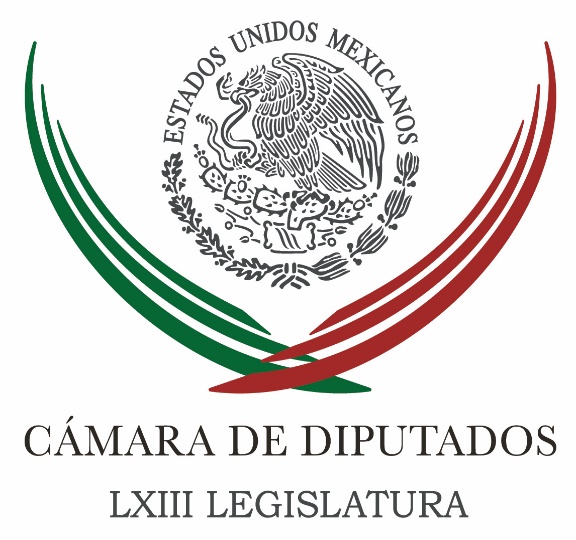 Carpeta InformativaTercer CorteResumen: Diputado exhorta a PGR a seguir trabajando en el caso de supuesto lavadode dinero
Diputados piden tener cautela con las medidas para enfrentar narco en CUMuseo Legislativo se renueva para ser más interactivo, destaca diputadoAvalan diputados dictamen de Ley de Mejora RegulatoriaAprueba la Comisión de Cambio Climático propuesta del PRI para que municipios renueven el alumbrado públicoRespaldo total a Anaya, pero PRD "no mete las manos al fuego"Senadores llaman al INE a permitir debates en intercampañaCapítulo laboral no será obstáculo para negociación de TLCAN: Roberto CampaPide AMLO que Anaya y Meade comparezcan ante PGRCamacho califica de incongruente la candidatura de Gómez Urrutia porMorenaCoordinadora de Meade en Jalisco se va con AMLO; 24 horas antes promovía al priistaJavier Duarte se pone a disposición de la PGR por desaparición forzadaDimite Hope Hicks, directora de comunicaciones de Trump28 de febrero de 2018TEMA(S): Información GeneralFECHA: 28/02/18HORA: 18:42NOTICIERO: El UniversalEMISIÓN: Tercer CorteESTACION: InternetGRUPO: El UniversalDiputado exhorta a PGR a seguir trabajando en el caso de supuesto lavadode dinero
Horacio Jiménez y Alejandra Canchola, reporteros: El presidente de la Cámara de Diputados, Edgar Romo García (PRI), aseguró que la Procuraduría General de la República (PGR) no debe frenar sus actividades de investigación pese al proceso electoral que vive el país, y pidió a la institución que actúe conforme a derecho en el caso de supuesto lavado de dinero en el que se involucró al candidato de la coalición Por México al Frente, Ricardo Anaya Cortés.“Lo que yo sí exhortaría es que las instituciones no se detengan a hacer su función, que continúen a pesar del proceso electoral, el proceso electoral no puede detener el funcionamiento ordinario de las instituciones públicas del país, como es de la procuraduría, la PGR tiene que seguir trabajando”, asentó en entrevista a medios de comunicación.Aclaró que desconoce el punto de acuerdo que la bancada de su partido, el Revolucionario Institucional, pretende presentar en el pleno del Senado de la República para exhortar a la PGR y a la Unidad de Inteligencia Financiera de la Secretaría de Hacienda, para que investiguen el caso. Dijo que en la mesa directiva de San Lázaro no tienen ningún punto de acuerdo al respecto.“Lo que sí es que el llamado a la autoridad es que actúe, la autoridad debe de actuar, no debe de frenarse por motivos del proceso electoral o por intereses partidistas, debe de seguir su funcionamiento y eso es lo que en todo caso estaríamos exigiendo al procurador de la República, que se actúe conforme a derecho”, expresó.Por su parte, el coordinador de la bancada del Partido de la Revolución Democrática, Francisco Martínez Neri, sentenció que los perredistas no meterán las manos al fuego por nadie, así sea Anaya.“Nosotros no podemos meter las manos al fuego por nadie y lo que sí debemos exigir a las autoridades (es) que actúen si hay delitos que perseguir”, inquirió.Añadió que si de las indagatorias que realice la PGR, se desprende una acusación, que se aplique la ley. “Si hay alguna acusación concreta que hacer por parte de la PGR, que la haga y si de ahí se deriva alguna responsabilidad, que desde luego se aplique la ley”, dijo. masn/mTEMA(S): Información GeneralFECHA: 28/02/18HORA: NOTICIERO: Noticias MVSEMISIÓN: Tercer CorteESTACION: InternetGRUPO: MVSDiputados piden tener cautela con las medidas para enfrentar narco en CUAngélica Melín, reportero: En la Cámara de Diputados, el presidente de la Mesa Directiva, Edgar Romo, y el coordinador parlamentario del Partido de la Revolución Democrática (PRD), Francisco Martínez, pidieron tener sumo cuidado en el tema de la autonomía y el combate a la operación del crimen organizado en las instalaciones de la Universidad Nacional Autónoma de México (UNAM).El diputado Romo García se pronunció a favor de que las autoridades escolares y gubernamentales se coordinen de mejor manera para resolver el problema.“Debe haber una coordinación plena entre la Universidad y las autoridades que tienen a su cargo la fuerza pública y la seguridad pública y deben encontrar el método adecuado para combatir este mal que está ahorita aquejando a la Universidad Autónoma”, apuntó Romo García.“Hay que dar con las causas que están generando las adicciones, que están generando la compra y venta. No solamente sucede en la universidad, sucede a lo largo y ancho del país, también fuera de las universidades se dan estos fenómenos”, abundo.Por su parte, el diputado Martínez Neri, pidió ser cautos con la posible incursión de policías y elementos armados a Ciudad Universitaria; sin embargo, apuntó que en ocasiones, las universidades “abusan” de la autonomía y ese principio termina siendo usado para proteger delincuentes. “Yo siempre he dicho que la autonomía no es extraterritorialidad y en ese sentido, también habrá que tener bien claro que cuando alguien sea sorprendido en una condición de irregularidad, en una situación de comisión de delito, pues desde luego debe detenerse (…) En gran parte de las universidades se abusa de la autonomía. Que la autonomía tiene que ver con otras cosas; con la libertad de cátedra, fundamentalmente y no con cuestiones de seguridad”, puntualizó. “Sí, por una interpretación inadecuada de la autonomía, se estarían protegiendo a delincuentes. Yo creo que habría que tomar decisiones administrativas, de control interno y desde luego de comunicación con las policías externas, con el propósito de que el problema disminuyera”, remarcó. Enfatizó que antes de valorar la posible entrada de elementos policiales y armados al campus universitario, es preciso que la Máxima Casa de Estudios refuerce sus mecanismos de control y vigilancia internos; y mejore la coordinación con las corporaciones policiacas de la Ciudad de México y del Gobierno Federal. Masn/mTEMA(S): Información GeneralFECHA: 28/02/18HORA: 17:21NOTICIERO: 20 Minutos.comEMISIÓN: Tercer CorteESTACION: InternetGRUPO: Museo Legislativo se renueva para ser más interactivo, destaca diputadoNotimex El presidente de la Cámara de Diputados, Edgar Romo García, afirmó que el Museo Legislativo: Sentimientos de la Nación es un centro de reflexión que se renovó para ser más interactivo y acercar más a los ciudadanos con las labores políticas y legislativas. Durante la reapertura del inmueble tras su remodelación, el legislador del PRI señaló que los museos no son eternos ni inmutables, “son entes sometidos al imperio de la actualidad, necesitados de adaptarse continuamente al medio social”. Indicó que el objetivo de la renovación fue crear un espacio de reflexión que establezca un diálogo sobre la política en la sociedad y la importancia de las leyes y de las instituciones parlamentarias, que esté al servicio de la sociedad y que nunca le falten ideas, sentido y fantasía. “El Museo Legislativo: Sentimientos de la Nación buscó redefinirse conforme a los nuevos paradigmas y necesidades de los públicos y contribuir a generar un diálogo continuo entre nuestros legisladores y los ciudadanos”, precisó. Romo García subrayó que se buscó que contara con la tecnología más avanzada y funcional y que cumpliera con los ejes rectores que son esenciales en los museos actuales, entre ellos accesibilidad, inclusión, interculturalidad y educación. En su oportunidad, la titular de la Secretaría de Cultura del Gobierno Federal, María Cristina García Cepeda, destacó que “este recinto cuenta con un diseño museográfico de vanguardia y las herramientas tecnológicas proponen una novedosa lectura para explorar y conocer el pasado de México, para comprender mejor el presente y mirar nuestro futuro”. En este sentido, aseveró que “se representan los ideales comunes como la democracia, el imperio de la ley, la vida parlamentaria, el diálogo republicano, la ciudadanía y la unión en lo diverso, que fortalece nuestra sociedad”. El Museo Legislativo: Sentimientos de la Nación se encuentra en la planta baja del Edificio C de la Cámara de Diputados y está abierto al público de lunes a viernes en un horario de 10:00 a 18:00 horas. La entrada es libre. Masn/mTEMA(S): Trabajo LegislativoFECHA: 28/02/18HORA: 16:16NOTICIERO: La Crónica.comEMISIÓN: Tercer CorteESTACION: Online:GRUPO: La Crónica.com0Avalan diputados dictamen de Ley de Mejora RegulatoriaNotimex: La Comisión de Economía de la Cámara de Diputados aprobó el dictamen a la iniciativa del Ejecutivo federal que expide la Ley General de Mejora Regulatoria y deroga diversas disposiciones de la Ley Federal de Procedimiento Administrativo.Esto para establecer principios y bases a los que deberán sujetarse los órdenes de gobierno en el ámbito de sus respectivas competencias en la materia.Los beneficios serán brindar seguridad jurídica para las personas; fomentar el establecimiento a nivel nacional de buenas prácticas internacionales y facilitar el cumplimiento regulatorio.Además, proveer elementos que mejoren la calidad, viabilidad y confianza en las decisiones que tome el gobierno, otorgando mayor beneficio social con menores costos para las personas.De igual manera, generará una política de fortalecimiento institucional con normas claras, trámites simples y procedimientos transparentes y predecibles, así como coordinación entre autoridades.También, el Catálogo Nacional de Regulaciones, Trámites y Servicios permitirá concertar la información; facilitará a la ciudadanía hacer negocios y ayudará a contar con una política de Estado que genere crecimiento económico en el país.El presidente de la Comisión de Economía de la Cámara de Diputados, Jorge Dávila Flores, afirmó que la aprobación de esta ley requirió de una amplia consulta, un foro, encuentros con funcionarios y especialistas, y reuniones con organizaciones empresariales y productivas del país.En tanto, el director general de la Comisión Federal de Mejora Regulatoria (Cofemer), Mario Emilio Gutiérrez Caballero, indicó que esta Ley se ha trabajado desde hace tres años y ha sido ampliamente socializada.“Al aprobarse la ley, en poco tiempo en México podremos pasar de un sistema regulatorio complejo a uno congruente, justo, transparente, eficaz, eficiente y que realmente contribuya al fortalecimiento del Estado de derecho y a mejorar el clima de negocios que denote el desarrollo económico de la región”, agregó. dlp/mTEMA(S): Trabajo LegislativoFECHA: 28/02/18HORA: 16:31NOTICIERO: Enfoque NoticiasEMISIÓN: Tercer CorteESTACION: Online:GRUPO: Enfoque Noticias0Aprueba la Comisión de Cambio Climático propuesta del PRI para que municipios renueven el alumbrado públicoSergio Perdomo, reportero: La Comisión de Cambio Climático de la Cámara de Diputados, aprobó una reforma a la Ley General de Cambio Climático, a propuesta del diputado federal del PRI por el estado de Nuevo León, Tomás Montoya Díaz, que ordena a los gobiernos municipales impulsen acciones para la sustitución de su infraestructura de alumbrado público por las que cuenten con tecnologías sustentables, ahorren energía y contribuyan a disminuir las emisiones de gases de efecto invernadero en todo el país.El también secretario de la Comisión de Cambio Climático, Montoya Díaz aseguró que dicha reforma de ley, busca que los servicios públicos que ofrecen los municipios sean más eficientes, como la recolección de basura, con el propósito de que darles un mejor aprovechamiento a los residuos sólidos, para contribuir a la reducción de los efectos del cambio climático dlp/mTEMA(S): Trabajo LegislativoFECHA: 28/02/18HORA: 18:38NOTICIERO: Milenio.comEMISIÓN: Tercer CorteESTACIÓN: Online GRUPO: Milenio0Respaldo total a Anaya, pero PRD "no mete las manos al fuego"El coordinador de la bancada del PRD en la Cámara, Francisco Martínez Neri, dijo que los ataques que hoy se enderezan contra Anaya, mañana apuntarán contra Andrés Manuel López Obrador.FERNANDO DAMIÁN Y ELIA CASTILLO.- México. El coordinador del PRD en la Cámara de Diputados, Francisco Martínez Neri, afirmó que Ricardo Anaya se mantiene firme como candidato presidencial de la coalición Por México al Frente pese a los señalamientos de la PGR en su contra, aunque advirtió que el perredismo no mete “las manos al fuego” por nadie.Sostuvo que la sustitución de Anaya como abanderado del frente opositor es “impensable” y, en cambio, recomendó al PRI evaluar un posible relevo de José Antonio Meade como su candidato a la Presidencia de la República.Entrevistado al finalizar la reinauguración del Museo Legislativo en el Palacio de San Lázaro, Martínez Neri desestimó las acusaciones contra Ricardo Anaya por la supuesta triangulación de recursos con empresas “fantasma” y emplazó a la PGR a actuar en consecuencia, si efectivamente tiene pruebas de actos ilícitos.“No podemos especular en este momento; yo no puedo, de ninguna manera, derivar de estas expresiones la necesidad de ir pensando en sustituciones ni mucho menos, esta es una lucha estrictamente política y desde luego tratando de desprestigiar a un candidato (…); nosotros no podemos meter las manos en el fuego por nadie, lo que tenemos que hacer, lo que sí tenemos que exigir, es que las autoridades actúen si es que hay delitos que perseguir”, puntualizó.Reafirmó, sin embargo, que las fracciones del PAN, PRD y MC en la Cámara de Diputados presentarán mañana una demanda de juicio político contra el encargado de despacho de la PGR, Alberto Elías Beltrán, por la utilización política de la justicia para desprestigiar a Anaya.“Vamos a interponer esta demanda de juicio político con el ánimo de que el procurador Elías Beltrán realice su trabajo, el que tendría que hacer, y no ande en cacería de brujas”, remarcó.El legislador oaxaqueño apeló a la responsabilidad de los actores políticos para poner fin al problema, pero al mismo tiempo previó que las maniobras que hoy se enderezan contra Anaya, mañana irán contra Andrés Manuel López Obrador.   Jam/mTEMA(S): Trabajo LegislativoFECHA: 28/02/18HORA: 18:44NOTICIERO: La Crónica.comEMISIÓN: Tercer CorteESTACIÓN: Online GRUPO: Crónica0Senadores llaman al INE a permitir debates en intercampañaCoincidieron que ayudarían a fortalecer la cultura democrática en el país y que ciudadanía merece saber más sus virtudes y puntos débiles.NOTIMEX.- El presidente de la Mesa Directiva del Senado, Ernesto Cordero Arroyo, consideró pertinente alentar el debate de los candidatos a puestos de elección popular, a fin de fortalecer la cultura democrática en el país.A partir de los debates es como los electores podrán tener más información y decidir por quién votar, por lo que la autoridad electoral se está equivocando, porque ellos no tienen el monopolio de los debates y deberían dejar que otras instancias, como universidades, organizaciones civiles o empresariales puedan organizarlos, enfatizó el panista.Por separado, el coordinador de la bancada del Partido de la Revolución Democrática (PRD), Luis Sánchez Jiménez, presentó un punto de acuerdo en el que exhorta al Instituto Nacional Electoral para que revise esa decisión y promueva los debates.“La ciudadanía merece saber, ante los medios de comunicación, lo que piensan, cómo se expresan, su capacidad de reacción ante las presiones de preguntas que se hacen en los debates”, dijo en entrevista.   Jam/mTEMA(S): Información GeneralFECHA: 28/02/18HORA: 13:45NOTICIERO: 24 HORASEMISIÓN: Tercer CorteESTACION: Online:GRUPO: 24 HORAS0Capítulo laboral no será obstáculo para negociación de TLCAN: Roberto CampaNotimex: El capítulo laboral no será obstáculo en las negociaciones que llevan a cabo México, Estados Unidos y Canadá sobre el Tratado de Libre Comercio de América del Norte (TLCAN), afirmó el secretario del Trabajo y Previsión Social, Roberto Campa Cifrián.En conferencia de prensa conjunta con el vocero del gobierno de la República, Eduardo Sánchez, el funcionario federal subrayó que no hay ningún cambio respecto a las últimas conversaciones en el tema en el marco de la séptima ronda de negociaciones y “confiamos en que el capítulo laboral no será un obstáculo para la conclusión de esta negociación”.En la sala de conferencias de la residencia oficial de Los Pinos, Campa Cifrián señaló que esta posición tiene su origen en el contacto permanente con los negociadores de la mesa y por la información que ellos mismos han proporcionado, “no de posiciones que se manifiestan en los medios y en declaraciones, sino por lo que sucede en la mesa”.En este tema, enfatizó, “las condiciones apuntan a que el viento está a favor y habrá conclusión de ese proceso de negociación que ha sido muy complejo, que ha sido muy difícil, pero que pareciera haber ya puerto por delante”.Apuntó que más que especular sobre qué debiera y pudiera hacerse en caso de que no se concretara el TLCAN y se afectara el sector laboral, se tiene que tener a la mano y concebido un sistema alternativo, porque fue uno de los momentos críticos del proceso de negociación, pero que “pareciera que hoy todo indica que estamos lejos de esos nubarrones” que se veían cuando asumió la titularidad de la Secretaría del Trabajo y Previsión Social (STPS).Durante esta conferencia, Campa Cifrián destacó que en esta administración se lograron resultados históricos y sin precedentes en todos los indicadores laborales, que por 38 meses consecutivos la tasa de desocupación registró resultados a la baja y que seguirán trabajando para lograr la meta de 4.0 millones de empleos al cierre del gobierno federal.Destacó que el salario mínimo se ha recuperado en casi 19 por ciento, lo que significa la mejoría más grande en 40 años, y que de noviembre de 2013 a septiembre de 2016 no se ha registrado ninguna huelga, por lo que seguirán avanzando con la misma dinámica en lo que resta del gobierno federal para mantener la paz laboral que hoy se tiene.Sobre el tema de informalidad laboral, dio a conocer que a enero de este año la tasa es de 57.1, mientras que la más alta se registró en enero de 2012 con 60.3, es decir, poco más de tres puntos por debajo de las cifras de 2012.“Esto significa que quienes se han incorporado al mercado de trabajo, han encontrado hoy un mercado formal mucho más dinámico”, y refirió que del cuarto trimestre de 2012 al mismo periodo de 2017, la tasa de formalidad se incrementó 15.2 por ciento y el de la informalidad 3.6 por ciento.En comparación, el cuatro trimestre de 2006 y el mismo periodo de 2011, el mercado formal se incrementó cinco por ciento y el informal 13 por ciento, lo que representa “un cambio radical. Ha habido un avance muy importante”.Esto, dijo Campa Cifrián, ha permitido que aproximadamente un millón y medio de personas, en muchos casos jóvenes, se encuentren en el mercado laboral formal y no en la informalidad. dlp/mTEMA(S): Partidos PolíticosFECHA: 28/02/18HORA: 16:33NOTICIERO: La Jornada.comEMISIÓN: Tercer CorteESTACION: Online:GRUPO: La Jornada.com0Pide AMLO que Anaya y Meade comparezcan ante PGRChihuahua, Chih, Jesús Antonio Estrada, corresponsal: Andrés Manuel López Obrador visitó este miércoles la ciudad de Chihuahua para evaluar el trabajo de organización territorial de Morena y encabezar una reunión con empresarios locales.Cuestionado respecto a los señalamientos contra Ricardo Anaya por presunto lavado de dinero, consideró que además del candidato panista también debe investigarse a José Antonio Meade, pidió que ambos acudan a declarar ante la Procuraduría General de la República (PGR) y que los actos de corrupción se resuelvan en las instancias competentes."Cuando se reparte mal el botín, hay motín", expresó sobre las acusaciones mutuas por actos de corrupción de los candidatos Meade y Anaya.Solicitó que el tema se resuelva en el ámbito adecuado y que la falsa polémica la resuelvan la Unidad de Inteligencia Financiera de la Secretaría de Hacienda y Crédito Público (SHCP) y la PGR, y que además declare Luis Videgaray."Que investiguen a Anaya y a Meade, que los dos vayan a la procuraduría a declarar sobre los moches y sobre otras tranzas, por decirlo así, que vayan a declarar a la procuraduría los dos”.Pide redoblar esfuerzos en organización para la defensa del votoEl candidato de la coalición “Juntos Haremos Historia” se reunió con los enlaces locales de organización y cerca de 300 coordinadores territoriales, como parte de los trabajos de seguimiento a la meta que ha trazado Morena de tener un comité de base en cada sección electoral de Chihuahua.Martín Chaparro Payán, líder estatal del partido, informó que la tarea de organización tiene como prioridad consolidar la estructura territorial en los distritos nueve y siete, predominantemente rurales y pertenecientes a la Sierra Tarahumara, donde Morena perfila tener por lo menos dos representantes de la defensa del voto en cada casilla.Acompañaron a López Obrador la presidenta nacional de Morena, Yeidckol Polevnsky, Gabriel García, secretario nacional de organización, y Marcelo Ebrard.López Obrador pidió redoblar esfuerzos y llamó a cuidar el voto en zonas “donde se trafica con la pobreza de la gente”, cubriendo al doble zonas apartadas de los centros urbanos y complicadas geográficamente.Después de inaugurar y supervisar la reunión de trabajo, realizada a puerta cerrada, el candidato de la coalición Morena-PT-PES abandonó el lugar y respondió preguntas a reporteros.Durante la tarde participó en una reunión con 200 empresarios, convocada por Alfonso Romo y los empresarios locales Rafael Espino y Miguel González Lardizábal. dlp/mTEMA(S): Partidos PolíticosFECHA: 28/02/18HORA: 15:25NOTICIERO: El Universal.comEMISIÓN: Tercer CorteESTACION: Online:GRUPO: El Universal.com0Camacho califica de incongruente la candidatura de Gómez Urrutia porMorenaToluca, Méx. Claudia González, reportera: César Camacho Quiroz, candidato a senador por el Partido Revolucionario Institucional (PRI) afirmó que la candidatura de Napoleón Gómez Urrutia dibuja de cuerpo entero a Andrés Manuel López Obrador, candidato de Morena a la Presidencia, pues una persona que tiene pendientes con la justicia no tiene cabida en un escaño del Senado.“Es una franca incongruencia de alguien que dice mostrase contra la corrupción y alguien que huyó de México por no haber acreditado el destino de 55 millones de pesos que pertenecen a los mineros que representó”, puntualizó.Dijo que Gómez Urrutia es una persona sin posibilidades jurídicas para estar en el país y que busca afanosamente acceder al fuero constitucional para evadir la acción de la justicia.“Esto demuestra que Andrés Manuel López Obrador es un político que no merece la confianza de los mexicanos por la incongruencia evidente a la que está llegando”, apuntó.Sobre el Sistema Anticorrupción dijo que los pendientes tanto en el Senado como en la Cámara de Diputados en algunas de sus vertientes se deben a “la falta de acuerdos y de compromiso del Partido Acción Nacional, en términos coloquiales porque se rajó, razón por la que todavía no fue nombrado el Auditor Superior de Fiscalización”.Precisó que el aplazamiento del sistema anticorrupción es el resultado de cuando un partido político frena o condiciona su voto para tener instituciones a modo.“Necesitamos evitar que los partidos diferentes al PRI conviertan en rehén a las instituciones tratando de encontrar dividendos políticos de corto plazo sino siendo responsables con las instituciones de este país”, afirmó.Calificó como necesario evitar que el tema tenga cálculos electorales y que los partidos distintos del PRI no conviertan en rehén a las instituciones tratando de encontrar dividendos políticos de corto plazo.También rechazó que José Antonio Meade, candidato se encuentre relacionado con el desvío de recursos que detectó la Auditoría Superior de Fiscalización (ASF) en la Secretaría de Desarrollo Agrario, Territorial y Urbano (Sedatu), “más allá de las palabras son las acciones lo que ha dejado en claro su transparencia” dlp/mTEMA(S): Información GeneralFECHA: 28/02/2018HORA: 17:14NOTICIERO: Aristegui NoticiasEMISIÓN: Tercer CorteESTACION: OnlineGRUPO: 0Coordinadora de Meade en Jalisco se va con AMLO; 24 horas antes promovía al priistaClaudia Delgadillo -quien hasta hace unas horas era la coordinadora estatal de la campaña de José Antonio Meade en Jalisco-, dice que ahora apoyará al candidato de Morena, Andrés Manuel López Obrador. El precandidato a la gubernatura de Jalisco, Carlos Lomelí, anunció que la diputada local con licencia “ha decidido sumarse a las filas de Morena”. Medios locales señalan que será la candidata de ese partido a la alcaldía de Guadalajara, lo cual no consiguió en el PRI.“Hay gran proyecto y en eso vamos a trabajar”, comentó Delgadillo, quien hasta ayer estuvo apoyando intensamente a Meade.Este miércoles, Delgadillo fue anunciada por el equipo de Meade como su coordinadora en Jalisco, aunque en cuestión de minutos corrigió el comunicado de prensa.Hasta ayer, promovía al candidato del PRI a la Presidencia, a quien incluso felicitó por su cumpleaños el 27 de febrero. Duración 0’00’’, nbsg/m. TEMA(S): Información GeneralFECHA: 28/02/18HORA: 16:20NOTICIERO: Excelsior.comEMISIÓN: Tercer CorteESTACIÓN: Online GRUPO: Excélsior0Javier Duarte se pone a disposición de la PGR por desaparición forzadaEl exgobernador de Veracruz envió una carta al encargado de despacho de la Procuraduría; argumentó que existe un “temor fundado” a que le investigue por desapariciones durante su administraciónMARCOS MUEDANO.- CIUDAD DE MÉXICO. El exgobernador de Veracruz, Javier Duarte, se puso a disposición de la Procuraduría General de la República (PGR) para que lo investigue en relación a señalamientos de desapariciones forzadas durante su administración.En una carta dirigida a Alberto Elías Beltrán, encargado de despacho de la PGR, la cual fue entregada ayer, 27 de febrero, Duarte argumentó que existe un “temor fundado” que se realicen investigaciones en su contra de la cuales no se pueda defender conforme a derecho.Que el suscrito actualmente se encuentra privado de su libertad, en el Reclusorio Preventivo Varonil Norte, y no obstante lo anterior, en el presente ocurso se señaló domicilio donde puede recibirse notificaciones y documentos, cuya finalidad esencial es estar a disposición de la Procuraduría General de la República y cualquier autoridad Judicial para atender cualquier requerimiento y/o diligencia en la que se me requiera”, se indica en el texto.Duarte menciona en el documento que “ante lo antes expuesto se puede desprender mi deseo a declarar sobre los hechos que se investigan”.Te puede interesar: Consigue Javier Duarte seis meses más a su favor La carta fue enviada por Javier Duarte, luego que el gobierno de Veracruz se negó a informarle en dos ocasiones si era investigado por ese delito.Derivado de la imparcialidad y desapego a la ley con la que ha actuado la Fiscalía del Estado de Veracruz de Ignacio de la Llave, aunado a que hasta la fecha han hecho caso omiso a las peticiones presentadas por el suscrito en fecha 15 y 19 de febrero de 2018, me permito realizar las siguientes manifestaciones, para que sean tomadas en consideración usted C. Procurador”, se lee en la misiva.   Jam/mTEMA(S): Información GeneralFECHA: 28/02/18HORA: 16:00NOTICIERO: El UniversalEMISIÓN: Tercer CorteESTACION: InternetGRUPO: El UniversalDimite Hope Hicks, directora de comunicaciones de TrumpHope Hicks, una de las asistentes más cercanas del presidente Donald Trump, dimitirá a su cargo de directora de comunicaciones de la Casa Blanca, dijo el miércoles la secretaria de prensa del mandatario, Sarah Sanders."No hay una fecha definitiva pero sí puedo confirmarlo", dijo Sanders, descartando que la decisión de Hicks esté vinculada a su rechazo a contestar preguntas en una audiencia el martes en el Congreso sobre la posible injerencia rusa en las elecciones de 2016 que llevaron a Trump a la presidencia. Hope Hicks admitió ante el Comité de Inteligencia de la Cámara de Representantes de Estados Unidos haber dicho "mentiras piadosas" en favor del presidente, Donald Trump, según informaron hoy medios locales.En una comparecencia el martes de nueve horas, a puerta cerrada, Hicks reconoció haber cometido estas "mentiras piadosas" en favor de Trump ocasionalmente, pero precisó que nunca mintió en nada relevante relacionado con la investigación rusa.Hicks testificó ante el comité que investiga la presunta injerencia rusa en las elecciones de 2016, aunque no quiso contestar algunas preguntas de los congresistas.El diario The New York Times fue el primero en informar sobre estas declaraciones de Hicks.La directora de comunicación, una de las asesoras más cercanas del presidente Donald Trump, fue entrevistada por los legisladores para determinar lo que sabe respecto al supuesto intento de Moscú de beneficiar al ahora mandatario en la campaña presidencial de 2016, en la que ella ejercía de portavoz del candidato. masn/m